ЛЭПБУКПо окружающему мируКласс 4(на базе платформе: Мобильного Электронного Образования)Авторы: Гладкова Надежда Сергеевна, Шатрова Ольга Юрьевна, МУНИЦИПАЛЬНОЕ АВТОНОМНОЕ  ОБЩЕОБРАЗОВАТЕЛЬНОЕ УЧРЕЖДЕНИЕ «СРЕДНЯЯ ОБЩЕОБРАЗОВАТЕЛЬНАЯ ШКОЛА № 35»Соавтор: Тележинская Елена Леонидовна, Государственное бюджетное учреждение дополнительного профессионального образования «Челябинский институт переподготовки и повышения квалификации работников образования»Занятие: 2. Природа РоссииИнтернет-урок: 4. Наши рекиВопрос из МЭОВопрос по НРЭОЛего моделированиеВнимательно рассмотри картинку. Из каких частей состоит река?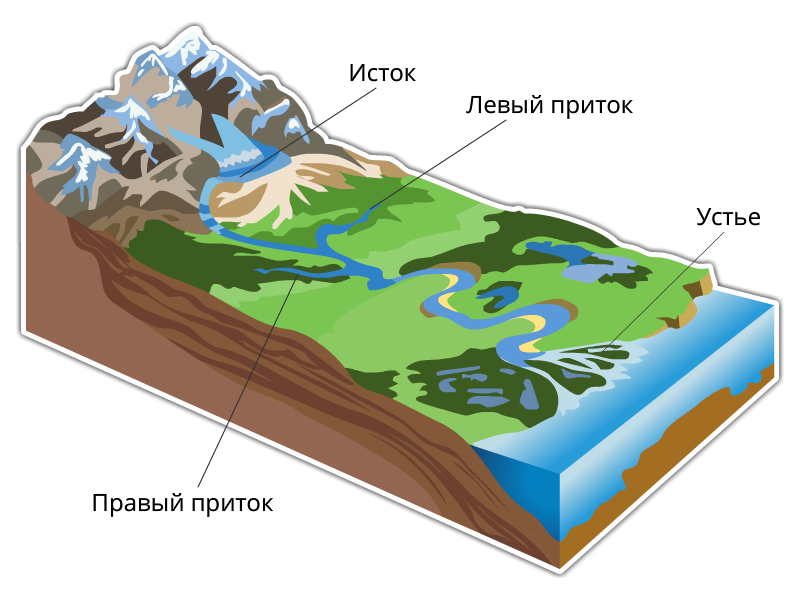 Дай определение указанным частям реки.Внимательно рассмотри картинку. Из каких частей состоит река Ай?Дай определение указанным частям реки. Напиши, где находится исток реки Ай. Ответ: исток - хр. Уралтау,Воспользуйся Лего конструктором «Экология города» и смоделируй реку Ай со всеми ее притоками. Рассмотри возможность ветряных мельниц на реке Ай. А что выгоднее построить вдоль берегов реки Ай: ветряные или водяные мельницы? Выпиши слова, которые ты бы хотел выучить на иностранном языке для описания своего макетаУкажи основные притоки реки Волги.Ты знаешь, какая река течет за воротами школы № 35 г. Златоуста. Укажи основные притоки реки Ай, которая протекает по городу Златоусту. Ответ: Основные притоки: Куса, Большая Арша, Киги, Большой Ик, Ик — справа; Большая Сатка, Лемазы, Мелекас — слева.Воспользуйся Лего конструктором «Экология города» и смоделируй реку Ай со всеми ее притоками. Рассмотри возможность ветряных мельниц на реке Ай. А что выгоднее построить вдоль берегов реки Ай: ветряные или водяные мельницы? Выпиши слова, которые ты бы хотел выучить на иностранном языке для описания своего макета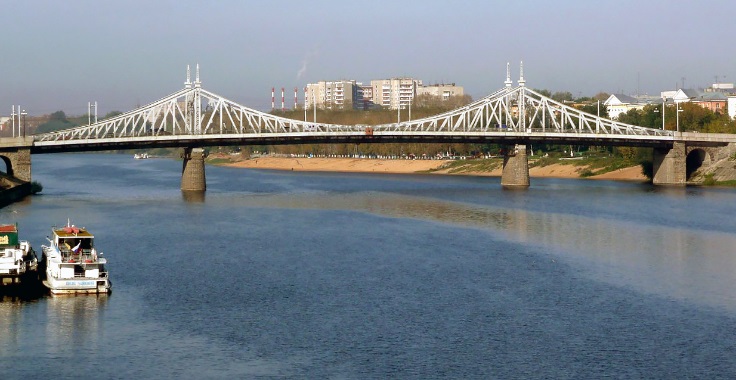 Волга — самая крупная река в Европейской части России. Какие города расположены на берегах Волги?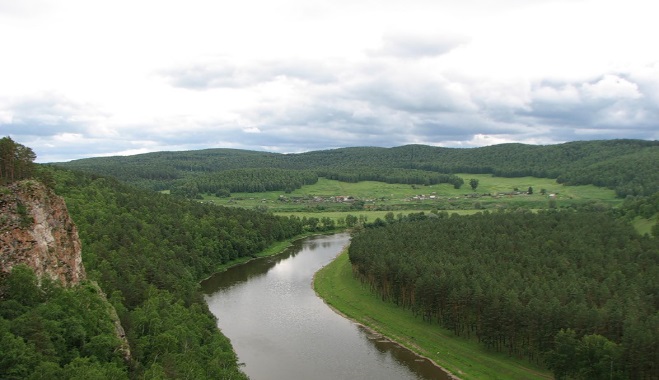 Ай – самая крупная река г. Златоуста. Какие населенные пункты расположены на её берегах?Ответ: На реке Ай расположены города Златоуст, Куса, Межевой Челябинской области и районные центры Дуванского (Месягутово) и Мечетлинского (Большеустьикинское) районов Башкортостана.Воспользуйся Лего конструктором «Экология города» и смоделируй реку Ай со всеми ее притоками. Рассмотри возможность ветряных мельниц на реке Ай. А что выгоднее построить вдоль берегов реки Ай: ветряные или водяные мельницы? Выпиши слова, которые ты бы хотел выучить на иностранном языке для описания своего макетаУкажи путь реки Волги от истока до Каспийского моря.Укажи путь реки Ай от истока до Каспийского моря.Ответ: Ай – Уфа –Белая – Кама –Волга – Каспийское море.Воспользуйся Лего конструктором «Экология города» и смоделируй реку Ай со всеми ее притоками. Рассмотри возможность ветряных мельниц на реке Ай. А что выгоднее построить вдоль берегов реки Ай: ветряные или водяные мельницы? Выпиши слова, которые ты бы хотел выучить на иностранном языке для описания своего макетаОсновные виды речных обитателей бассейна реки Волги.Назови основных речных обитателей бассейна реки Ай.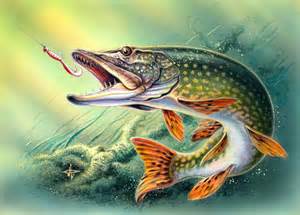 Лего – проект «Рыбы реки Ай». Щука, голавль, окунь, плотва, елец, гольян, уклейка, пескарь – вот основные речные обитатели бассейна реки Ай. Реже попадается жерех. Уникальное явление — хариус, на Южном Урале его можно поймать только в этой реке. Найди информацию в Интернете о любой из этих рыб, смоделируй эту рыбу и подготовь перечень песен, в которых встречается упоминание о рыбах, рыбалке или рыбаках.